                                                                                                 curriculum vitaePersonal data: 		Date of birth:	 	14th February 1979. Work Expirience:jun 2006 - may 2008 : "Ratko Mitrović DOO, Kragujevac"Working as a civil engineer on a building site. During this period spent two months in a facility for making concrete parts of structures, where he learned technology and procedures of making concrete. Rest of the time he was part of a team that was managing a building site of 3 residential buildings in downtown Kragujevac total area 9000 m2.	may  2008 - august 2009 : "RPAA - Moskva"Engineer-constructor in the architectural design bureau RPAA. Main responsibilities include structural analysis, 3D modeling of structure in Tower software and reinforcement concrete detail drawing. All projects were done using SNIP Russian standards. Large-scale project: residential-commercial project "Orchid" in Lipetsk, Russia, consisted of 4 buildings up to 19 storeys with underground garage. Total area of complex is 120 000 sq. m.	septembar 2009 - : "Southbrook, UK limited. - Moskva"He was conducting duties of a structural project engineer and principle project engineer. 
He was participating in composing main and detail projects for several dwelling houses, hotels and public garages, total area 42500m2, as a part of new-founded Olympic village in the region Rosa Khutor, Krasnodarskiy kray, Sochi, Russian Federation.
He is a part of the team that is currently working on main and detail structural project documentation for the hotel 'Radisson', in Zavidovo, Moscow region, total area 35000m2.Education:	1998 -  2006	University of Civil Engineering – Structural Department, Belgrade5 year degree course, MSc equivalentComputer skills:Excellent skills in Cad software. ArmCad, AutoCad and Revit Structure. Also good at calculation software based on FEM. Tower Radimpex. Scad and Scad office. Has basic knowledge of Plaxis software for calculations of soil mechanics. Advanced user of all Microsoft products including Project.Languages:	Serbian 	-	native	English  	- 	advanced level of communication and writing	Russian 	- 	advanced level of communication and writing	Spanish 	-	basic level of communication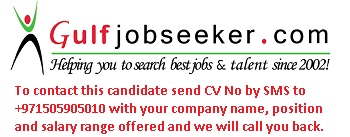 Gulfjobseeker.com CV No: 974250